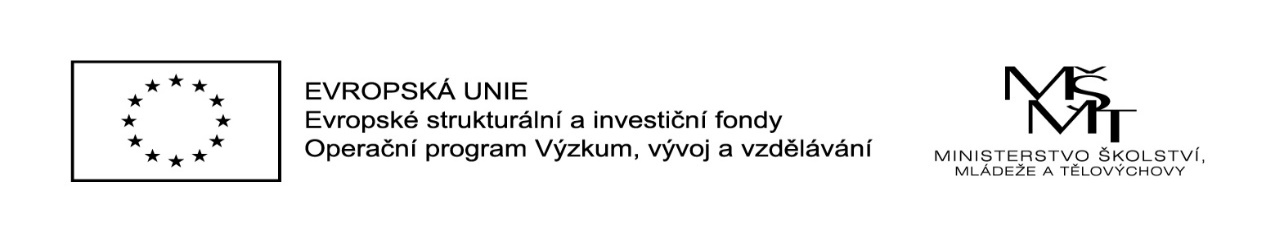 Název projektu: MŠ Moskevská 3082 – personální podporaČíslo projektu: „CZ.02.3.68/0.0/0.0./16_022/0003674“Zahájení realizace projektu: 01. 09. 2017Ukončení realizace projektu: 31. 08. 2019Výše podpory: 445 560 KčTento projekt je spolufinancován Evropskou unií.Nastavené šablony:Školní asistent - personální podpora MŠCílem této aktivity je poskytnout dočasnou personální podporu - školního asistenta mateřské škole. Aktivita umožňuje vyzkoušet a na určité období poskytnout větší podporu zejména dětem ohroženým školním neúspěchem.Prevence logopedických vad a problémů komunikačních schopností u dětí MŠCílem této aktivity je rozšířit prostřednictvím absolvování vzdělávacího programu DVPP síť logopedických asistentů v řadách předškolních pedagogů v mateřských školách.